Пресс-релиз «Студенты СГУГиТ помогают решать экологические проблемы» 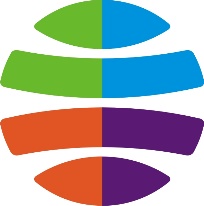 ФГБОУ ВО «Сибирский государственный университет геосистем и технологий» Студенческая эковолонтерская лига Сибирского государственного университета геосистем и технологий подвела итоги своей эко-деятельности за прошедшие годы и заявила о способах улучшения экологии вузов Новосибирска.Уже несколько лет в Сибирском государственном университете геосистем и технологий действует студенческая экологическая лига публично-правовой компании «Российский экологический оператор» (ППК «РЭО») – «Зеленая лига». Помимо этого, СГУГиТ является одним из 30 вузов нашей страны, считающимся членом ассоциации «Зеленые вузы России». За два с половиной года, студенческая эковолонтерская лига СГУГиТ – «Ветер перемен» – провела свыше 45 экологических мероприятий для более 10 000 студентов и школьников, а также уже насчитывает около 100 волонтеров, которые приняли участие в более чем 30 городских экологических акциях. На данный момент СГУГиТ уже сделал много всего для благоустройства эко-движения в своих стенах. На базе вуза действует экообразовательный проект «Эколайф» для разных слоев населения (проект даже подан на грант в конкурсе от «Росмолодежь»). До начала текущего года проект уже включил в себя 12 проведённых лекций для школьников, 10 открытых мастер-классов, различные квизы и квесты для жителей города (на общегородских и районных мероприятиях), своп-вечеринки (обмен "ненужными" вещами) для студентов Новосибирска.В университете обеспечены все условия для участия студентов во всероссийских экологических форумах, хакатонах, грантах, конкурсах, в том числе во Всероссийском фестивале «ВузЭкоФест».Участники эковолонтерского движения не только приняли активное участие в конференциях и фестивалях, но и предложили на рассмотрение администрации вуза различные эко-идеи, которые можно осуществить в ближайшее время:Создание системы ресурсосбережения в своём вузеУстановление датчиков движения в коридорах для включения освещения, а также замена кранов в туалетных комнатах на контактные.Ответственное обращение с отходамиРаздельный сбор отходов в вузе: установление фандоматов (ППК «РЭО») и контейнеров для раздельного сбора мусора.Проведение экопросветительских мероприятийФормирование экологической культуры и навыков экологической жизни у студентов и сотрудников вуза, оформление информационных стендов, проведение своп-вечеринок (обмен своих ненужных вещей на чужие, нужные тебе).Фитодизайн помещенийОзеленение рекреационных зон вуза.Организация велопарковок на территории вузаПлощадки для парковки вело-транспорта как студентов, так и сотрудников вуза.Со слов ректора СГУГиТ Александра Петровича Карпика, многие предложения уже реализуются. Например, в вузе уже заменено и утилизировано более 50% ртутных ламп и светильников, также запланировано размещение велопарковок и контейнеров для раздельного сбора мусора.Всё это ребята активно продвигают в рамках своей деятельности и желают другим вузам прислушаться к их практике.Контактные данные:Ольга Владимировна Горобцова – директор 
Центра дополнительного образования и маркетинговых коммуникаций СГУГиТТел.: +7 (913) 934-43-38Почта: 343-25-21@mail.ru Виктория Сергеевна Сасса – корреспондент СГУГиТТел.: +7 (923) 239-34-99Почта: v.s.sassa@sgugit.ru 